Formation Niveau VI (ex Niveau II)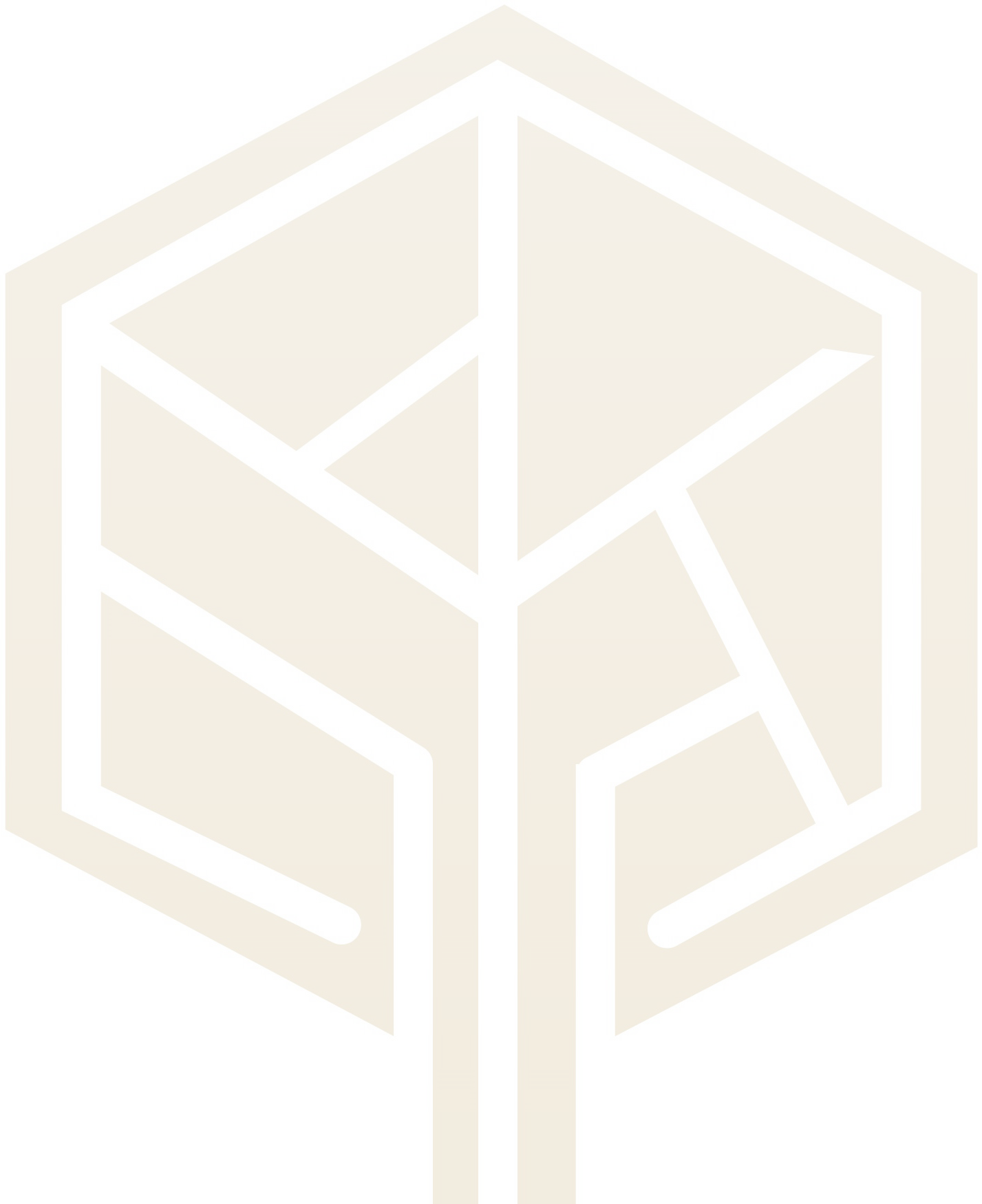 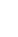 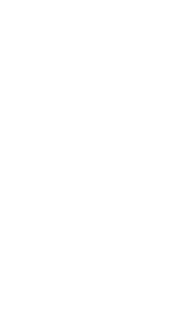 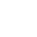 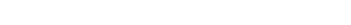 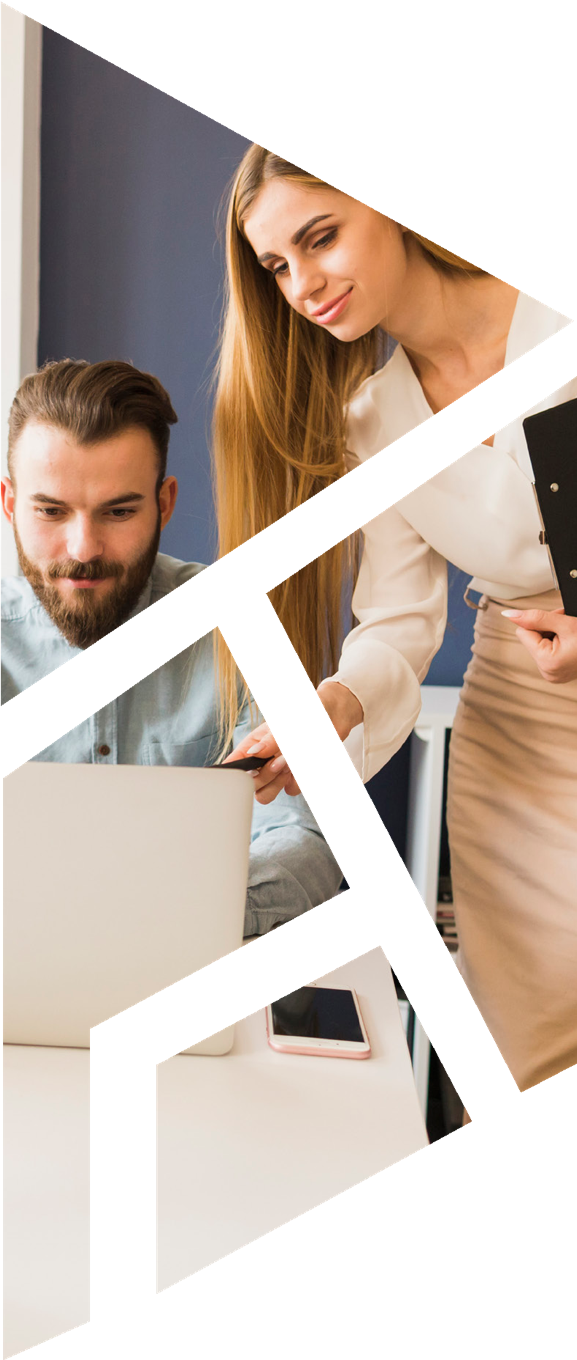 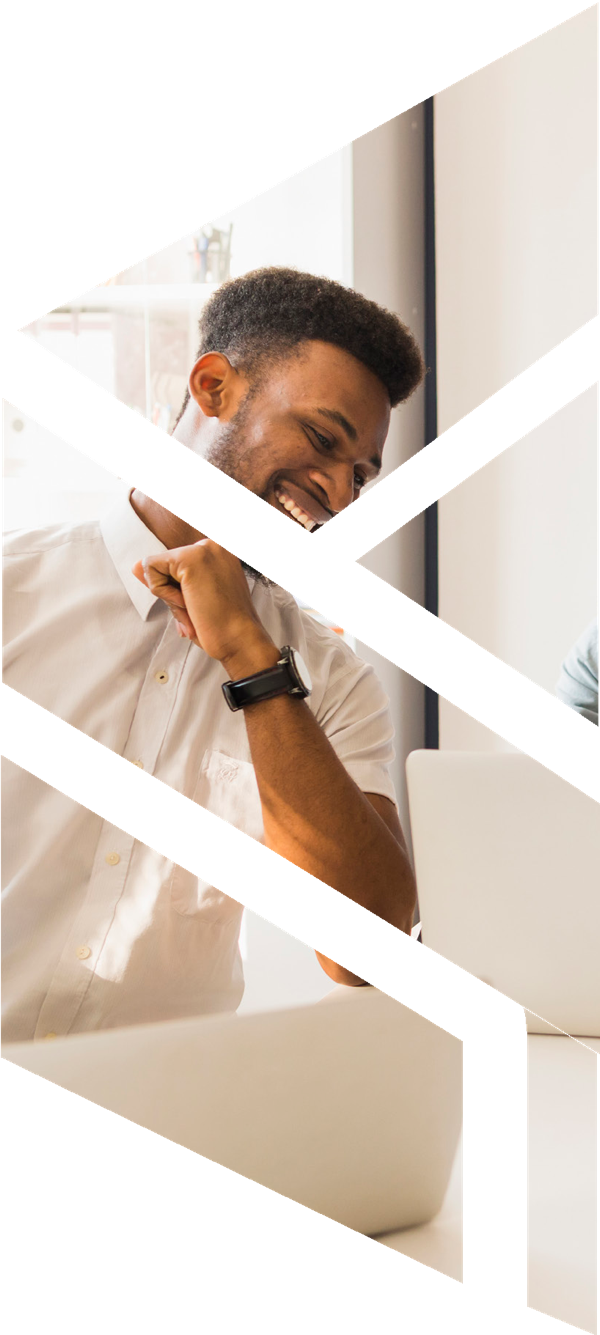 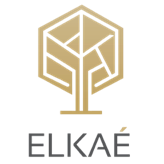 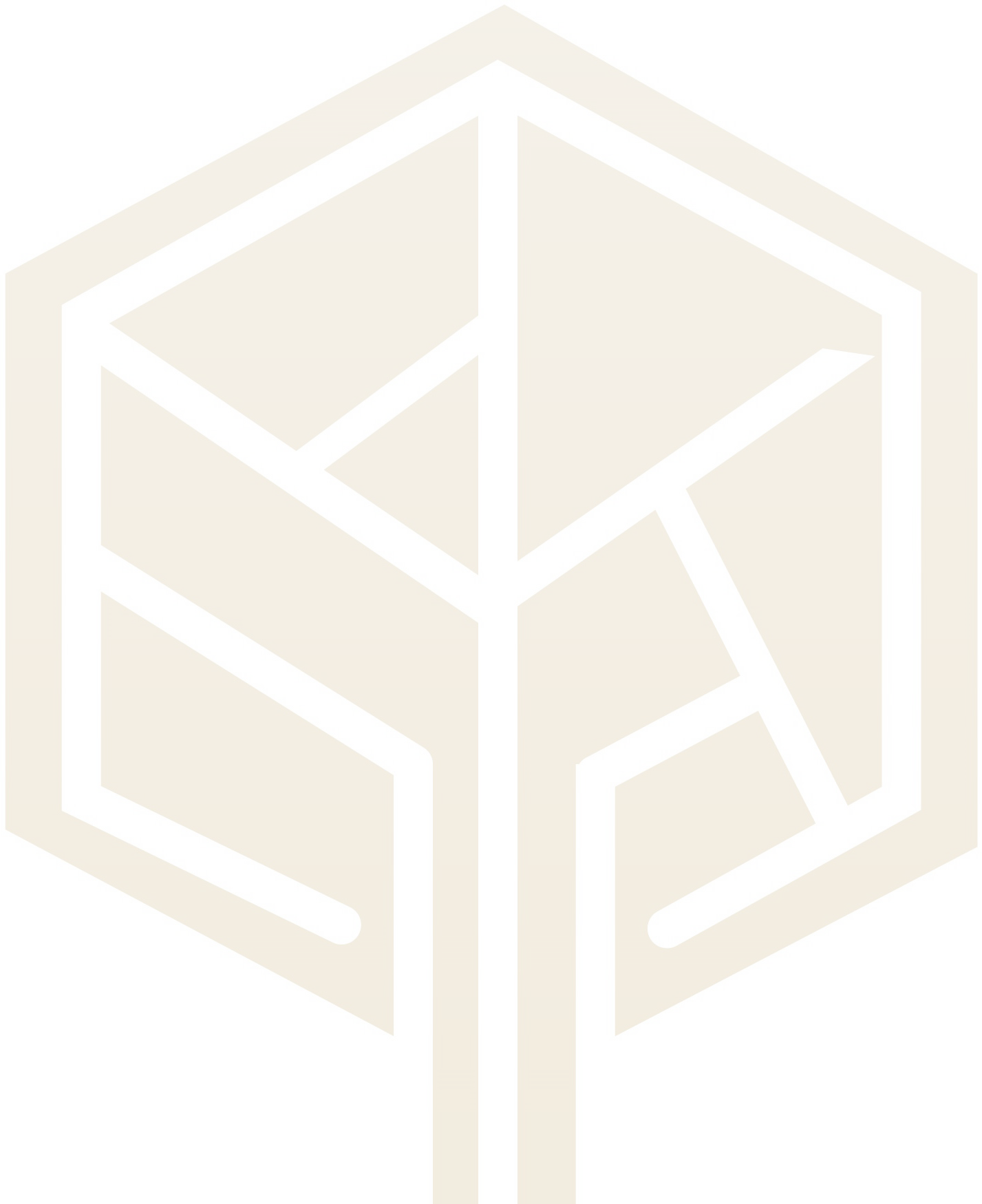 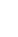 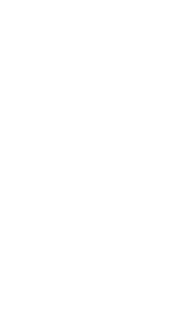 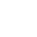 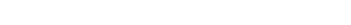 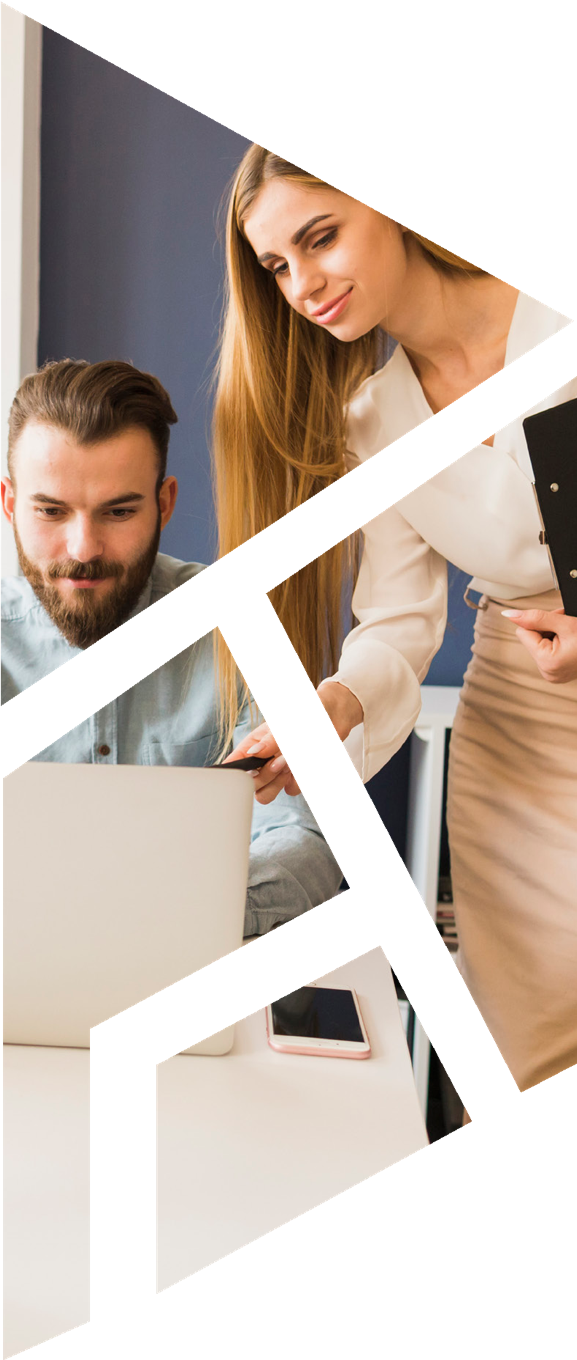 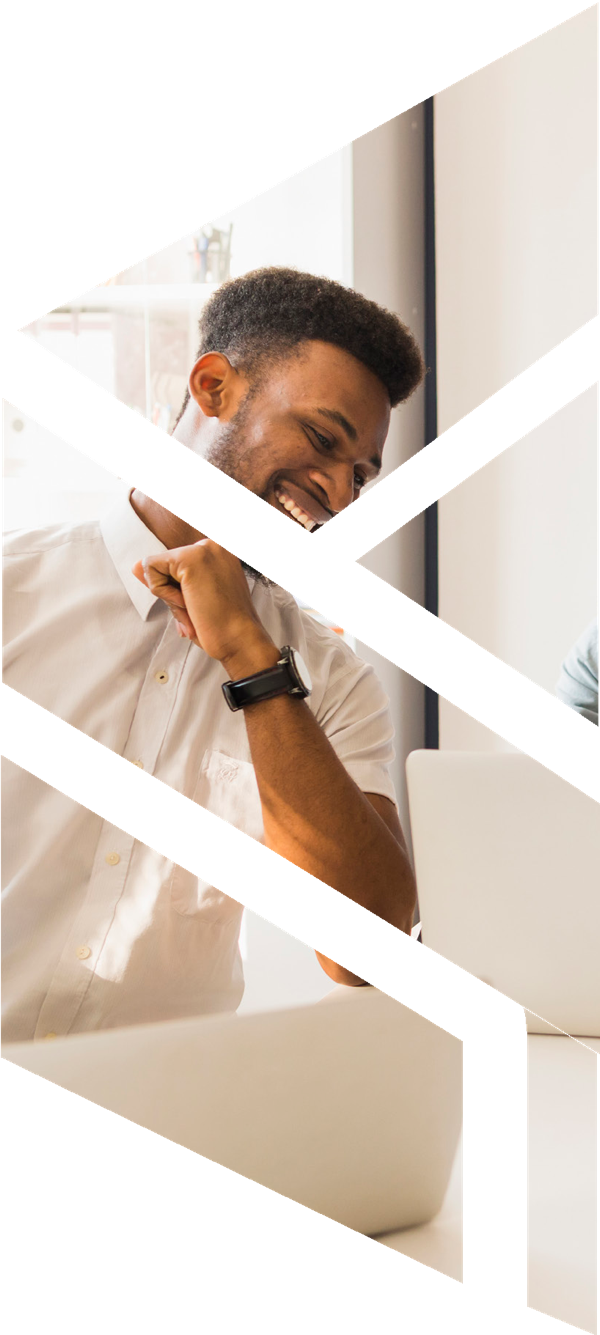 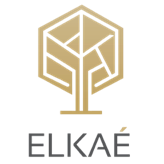 Responsable Dirigeant Services à la PersonneSAS ELKAÉ - RCS Nanterre SIRET 838 296 218 00012 - APE 7022Z - Siège social à Levallois PerretDISAP : Parcours « Dirigeant »Titre répondant aux conditions réglementaires pour diriger un établissement social et médico-social (décret n° 2007-221 du 19 février 2007) et une structure de services à la personne au regard de la loi ASV.Titre enregistré au Répertoire National des Certifications Professionnelles (arrêté du 9 avril 2018) : Code RNCP 30382. Formation éligible au Compte Personnel de Formation - Sous l’intitulé Responsable organismes d’intervention sociale et Services à la personne : Code CPF – COPANEF.L a f o r m a t i o n	 Durée- Pour les dirigeants, cadres, responsables d’agence de Services à la Personne, qui maintiennent leur activité professionnelle durant la formation, un parcours allégé de :203 heures en centre de formation sur un an,Conditions d’accès à la formationUne formation support à la promotion sociale : l’accès à la formation DISAP n’exige pas de diplôme ! Elle prend en compte l’expérience professionnelle et la valorise au même titre qu’un  diplôme .  Ex : un niveau bac ou infra bac peut accéder au DISAP.Entrée en formation à partir d’une note d’intention validée, comportant  des  éléments   significatifs de  motivation et d’expériences professionnelles de dirigeant en SAP, en adéquation avec les objectifs visés et le contenu du programme.Formation certifiante Niveau II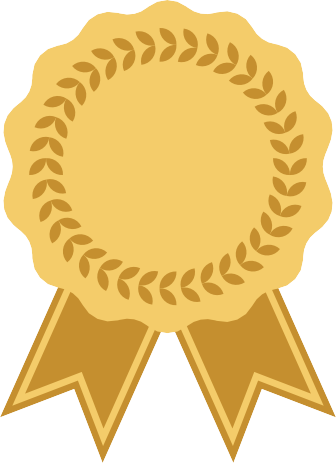 Contenu pédagogiqueArticulation d’enseignements théoriques et mises en situation d’expérimentations de la fonction. La formation offre un juste équilibre entre les techniques de gestion, l’expertise des populations,  la connaissance des politiques publiques et le management des ressources humaines, dans un pilotage stratégique au service de l’usager.La formation certifiante de niveau II proposée s’organise autour de 4 domaines de compétences (DC) :DC1 : Conception et développement d’une prestation de service de qualité au bénéfice des usagers/clients;DC2 : Management et gestion des ressources humaines;DC3 : Gestion économique,   financière,  administrative et logistique;DC4 : Définition et conduite stratégique du projet d’entrepriseModalités pédagogiquesLa formation proposée, sous forme de modules rattachés à chaque domaine de compétences, permettra au Dirigeant :De développer sa vision stratégique du secteur et de son agence,D’identifier de nouveaux leviers de performance en gestion des ressources humaines, management ou encore gestion budgétaire,D’optimiser son pilotage d’entreprise par la construction d’un projet d’agence.Validation de la formationLe titre de directeur dans les services à la personne est attribué par un jury de professionnels et cadres dirigeants du secteur, sur la base d’un écrit et d’une soutenance orale du projet.  Le mémoire professionnel écrit et sa soutenance devront inclure    des éléments probants des quatre domaines de compétence visés,   et restituer la démarche de projet d’entreprise élaborée et menée   au cours de l’année.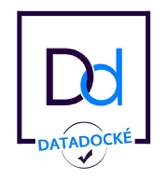 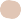 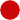 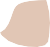 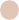 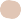 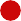 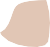 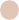 Financements de la formationPour les dirigeants Statut Salarié : coûts pédagogiques pris en charge par OPCOPour les dirigeant Statut TNS : Prise en charge AGEFICE - CNSA si activités MAD ; Formation Eligible CPFLieu de formationParis 19e – Ligne 7 - CriméeCalendrier DirigeantDurée : 203 heuresRythme de la formation : 2 jours par mois (mercredi) Démarrage :  13 Novembre 2019 – Fin : 9 Décembre 2020À noter dès à présent	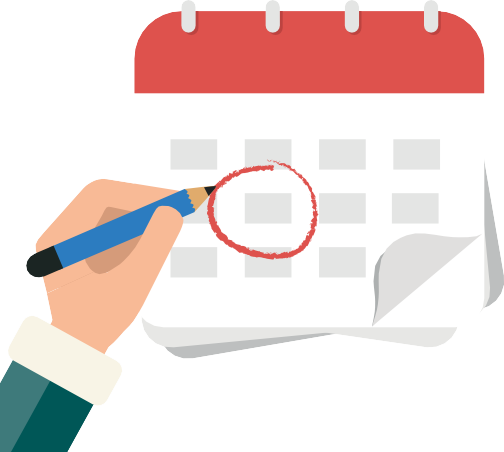 Contacts pour renseignements ELKAÉ  Contact@elkae.fr     2019Novembre : 13 - 20Décembre : 11- 182020Janvier : 15- 22Février : 12–19Mars : 11- 18 Avril : 15 - 22Mai : 13-20Juin : 10-17Juillet : 8Septembre : 9 – 16Octobre : 14-2-25-28-29-30-31(Préparation mémoire)Novembre : 4 -18                      Décembre : 9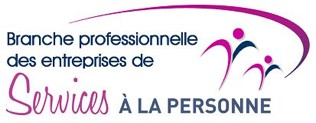 Retrouvez             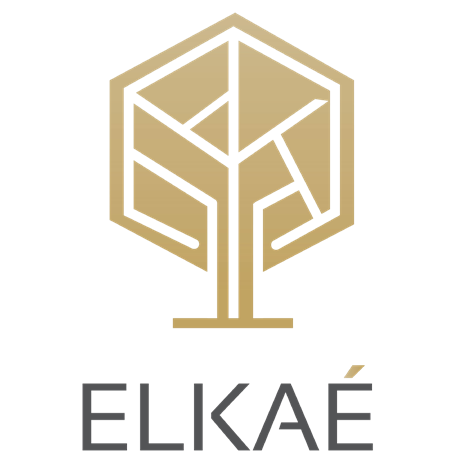 Certificateur DISAP :  ASKORIA	Partenaires : FESP                     CNSA 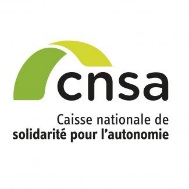 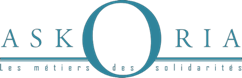 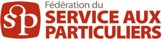 